Frome and District Pistol Club LtdSend cheques, payable to Frome & District Pistol Club Ltd (not just FDPC) and if no e-mail, two 9”x4” stamped SAE’s, with your entry. Send entries to : A J Dagger (FDPC-WW), , Melksham, Wiltshire, SN12 7HL.    Enquiries to (01225) 790747, or E-mail : info@fdpc.org.ukEntry Details :Name                  Mr/Mrs/Miss ……………………..….………………………………  Tel No (……..…)……………….Address ………………………..…….………….………………………………………  GRID Number ?..............………………………………………………..…….….….…………………...……………...   Postcode ………………………e-mail (Print)…………………….……….……………………………………..………   Map Req’d ?   (Yes / No)Squad with ? ……………….…….……………………………………………………  Sharing Guns ? ……………...     Matches available :  (Junior Discount - under 18’s are half price for all matches)                      F-Web17I confirm and accept that :I must abide by all the rules and regulations of the competition, and of  FDPC Ltd.I must obey all commands of the RO’s, and accept the Match Director’s decision as final.I must at no time contravene any conditions of my FAC.I understand the risks of the sport, and enter at my own risk, with no liability upon FDPC Ltd.I must wear Eye and Ear protection at all times, as a condition of entry.The results, pictures and other match info may appear on the FDPC Ltd website, or any other media.I declare that I am not prohibited from possessing a firearm or ammunition by virtue of Section 21 of the 1968 Firearms act. Signed ……………………………………………………………     Date …………………………………..Pick your time slots – first come / first served !          I’ll get as close as I can to your choice !Notes Anglo is an indoor range complex with 25m (x 9) and 50M (x 8) lanes – warm and dry !!There are new toilets (inc disabled), a vending machine for snacks and drinks on site. There is also a large Tesco’s about 300m away.There is limited parking on site and a public car park 100m away (pay on Sat, free on Sun).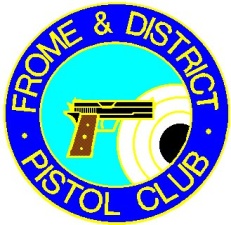 www.fdpc.org.ukPresents a ‘Classified 1500’ Event The 2017 “Western Winner” At  Anglo Ranges – Shepton Mallet. BA4 5BY.   The new home for FDPCSat 13th / Sun 14th May 2017.   09:00 until 17:00 each day.Classified 1500 matches, plus Shorts -  MT, T&P1 and 1020,  in GRSB, GRCF (inc. Std / Open / Classic),  LBR and LBP.Classified 1500 matches, plus Shorts -  MT, T&P1 and 1020,  in GRSB, GRCF (inc. Std / Open / Classic),  LBR and LBP.2017GRSB(22RF)GRCF (Std)GRCF (Open)GRCF (Classic)LB (CF)RevolverLB (CF)RevolverLB (22RF)Pistol1500 (£12)1020   (£8)T&P1 (£6) MT    (£6)All Shooters, add Range fee to entry  @  £4 per person.(Not applicable to individual FDPC Ltd or NRA members)All Shooters, add Range fee to entry  @  £4 per person.(Not applicable to individual FDPC Ltd or NRA members)All Shooters, add Range fee to entry  @  £4 per person.(Not applicable to individual FDPC Ltd or NRA members)All Shooters, add Range fee to entry  @  £4 per person.(Not applicable to individual FDPC Ltd or NRA members)All Shooters, add Range fee to entry  @  £4 per person.(Not applicable to individual FDPC Ltd or NRA members)TOTAL ENTRY££Western Winner 1500 – 2017 – Range allocation.Western Winner 1500 – 2017 – Range allocation.Western Winner 1500 – 2017 – Range allocation.Western Winner 1500 – 2017 – Range allocation.Western Winner 1500 – 2017 – Range allocation.Western Winner 1500 – 2017 – Range allocation.StartTimeEndTimeMatchPositionsavailableSat 13th MaySun 14th May50M range09 0010:201500810:2011:401500811:4013:001500813:0014:201500814:2015:401500815:4017:0015008Daily150048 Slots25M Range09 0009:30T&P1909:3010:00T&P1910 0010:30T&P1910:3011:201020911:2011:40MT611:4012:00MT612:0012:20MT612:2012:40MT612:4013:301020913:3014:00T&P1914 0014:30T&P1914:3015:00T&P1915:0015:20MT615:2015:40MT615:4016:00MT616:0016:501020916:5017:10MT617:1017:30MT6DailyT&P154 SlotsDaily102027 SlotsDailyMT54 SlotsSubject to Change – depending upon entries and demand.Subject to Change – depending upon entries and demand.Subject to Change – depending upon entries and demand.Subject to Change – depending upon entries and demand.Subject to Change – depending upon entries and demand.Subject to Change – depending upon entries and demand.